MODELLO B.1Modello unico di domanda di “Riconoscimento” per tutte le attività oggetto diRiconoscimento ai sensi del Regolamento (CE) 853/2004.Il sottoscritto/aIn qualità di   legale rappresentante   Titolare   Presidente pro-tempore   AltroCHIEDEil rilascio dell’atto di “Riconoscimento” ai sensi del Regolamento (CE) n. 853/2004, al fine dello svolgimento della/e seguente/i attività: ___________________________________________________________________________________________________________________________________________________________________________(breve descrizione dell’attività che si intende svolgere)DICHIARAZIONIIl Sottoscritto/a dichiara:il possesso di conformità urbanistica ed edilizia dello stabilimento oppure che la domanda è stata presentata agli organi competenti;il possesso di autorizzazione emissioni in atmosfera ai sensi del D.Lgs. 3 aprile 2006, n. 152 parte V e successive modificazioni e integrazioni, o di esclusione di tale permessoil possesso di autorizzazione allo scarico delle acque reflue, ai sensi del D.Lgs. 3 aprile 2006, n. 152, parte III e successive modificazioni oppure che la domanda è stata presentata agli organi competentiil collegamento dello stabilimento con la rete idrica pubblica o con fonti diverse delle quali si dichiara di avere effettuato accertamenti di laboratorio per verificarne la potabilità ai sensi del D.Lgs 2 febbraio 2001, n. 31, e successive modificazioni e integrazioni;che le attività analitiche connesse all'autocontrollo sono svolte in laboratori esterni accreditati e registrati, oppure in laboratorio interno.che nei propri confronti e nei confronti della società rappresentata non sussistono cause di divieto, sospensione o decadenza previste dall’art. 10 della legge 31 maggio 1965 n.575 come modificato dal D.P.R. 03. 06. 1998, n. 252- Solo per i cittadini stranieri :dichiarazione di essere titolare di carta di soggiorno ovvero permesso di soggiorno il Sottoscritto/a dichiara inoltre :di impegnarsi a comunicare ogni successiva modifica significativa a quanto sopra descritto ivi compresa la cessazione dell’attività.di essere informato che la presente comunicazione non sostituisce altri eventuali adempimenti di legge previsti ai fini dell’avvio della attività.di essere consapevole delle sanzioni penali nel caso di dichiarazioni non veritiere , di formazione o uso di atti falsi richiamate dall’art. 76 del DPR 28/12/2000 n. 445Il Sottoscritto dichiara di essere informato ai sensi e per gli effetti di cui all’art. 13 del Dlgs 196/03 che i dati personali raccolti, anche con strumenti informatici, saranno trattati esclusivamente nell’ambito del procedimento per il quale viene inoltrata la presente domanda di riconoscimentoA tal fine allega la seguente documentazione:- Una marca da bollo di valore corrente;- Fotocopia di un documento di identità in corso di validità o del permesso di soggiorno per i cittadini stranieri- Scheda sezioni/attività/prodotti debitamente compilato seguendo le apposite istruzioni- Planimetria dell’impianto in scala 1/100 timbrata e firmata da un tecnico abilitato, dalla quale risulti evidente la disposizione dei locali, delle linee di produzione, dei servizi igienici, della rete idrica e degli scarichi;- Relazione tecnico descrittiva degli impianti e del ciclo di lavorazione con indicazioni relative all’approvvigionamento idrico, allo smaltimento dei rifiuti solidi e liquidi (ponendo particolare attenzione, nel caso dei centri di depurazione, alla descrizione del ciclo di depurazione ed al trattamento delle acque utilizzate nel processo di depurazione);- Attestazione del versamento alla AUSL come previsto da tariffario regionaleSCHEDA SEZIONI/ATTIVITÀ /PRODOTTI DA ALLEGARE ALLA DOMANDA DIRICONOSCIMENTO PER STABILIMENTO AI SENSI DEL REG CE 853/2004E NELLE DOMANDE DI MODIFICA DELL’ATTO DI RICONOSCIMENTOIstruzioni per la compilazione della presente domanda:SEZIONI: Le attività soggette a Riconoscimento sono suddivise in Sezioni di appartenenza; le Sezioni sono in numero di quindici, suddivise nel seguente modo:Perché la domanda possa essere considerata valida, si devono indicare le Sezioni per le quali si richiede il Riconoscimento dello stabilimento, barrando l’apposito riquadro posto a fianco di ciascuna Sezione del “Modello Unico di Riconoscimento” (Allegato E.1).ATTIVITA’: Per ciascuna Sezione di appartenenza, indicare le Attività per le quali si richiede il Riconoscimento, barrando le apposite caselle predisposte. PRODOTTO: Dove richiesto, indicare per ciascuna attività soggetta a Riconoscimento, le specie animali o la tipologia di prodotto, al fine di indicare le caratteristiche minime richieste per la opportuna identificazione delle della singola Attività.Firmare la domanda di Riconoscimento, “Modello Unico di Riconoscimento”, per validare quanto indicato e per presa visione di tutte le pagine che compongono il presente modello.B. Elenco delle sigle usate nella domanda di Riconoscimento dello stabilimento (Modello Unico di Riconoscimento”):ELENCO PRODOTTI:ATTIVITÀ: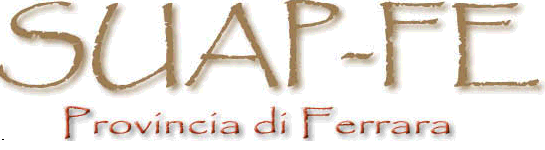 Timbro protocollo ufficio riceventeData _______________Al SUAP del Comune diCognomeNomeCodice fiscaletelefonofaxdata di nascitacittadinanzasesso    M     Fe mail     @     Luogo di nascita: statoprovinciacomuneVia/ PiazzaN.CAPdella dittaPartita I.V.ACodice fiscalecon sede legale nel Comune diProvinciaVia/ PiazzaN.CAPTelN. d’iscrizione al Registro Imprese ( se già iscritto)CCIAA diTelfaxe mailper il proprio stabilimento sito in Comune diProvinciaVia/ PiazzaN.CAPn.rilasciato dalla Questura diilvalido fino ale di cui si allega fotocopiaDATAFIRMA (per esteso e leggibile) DATAFIRMA (per esteso e leggibile) DATAFIRMA (per esteso e leggibile) SEZ.CATEGORIAATTIVITA’- CODICE SancoATTIVITA’- CODICE SancoSPECIEREMARKS SancoPRODOTTI0Attività generaliAttività generali Deposito frigorifero –CS Prodotti esposti Prodotti imball / confez.Per scambioPer importaz. Carni di ungulati domestici Carni di pollame e di lagomorfi Carni di selvaggina allevata Carni di selvaggina cacciataCarni macinate, preparazioni di carni e carni separate meccanicamente prodotti a base di carne prodotti della pesca Latte e prodotti a base di latte Uova e ovoprodotti Cosce di rana e lumache Grassi fusi - ciccioli0Attività generaliAttività generali impianto autonomo di riconfezionamento -RW Carni di ungulati domestici Carni di pollame e di lagomorfi Carni di selvaggina allevata Carni di selvaggina cacciataCarni macinate, preparazioni di carni e carni separate meccanicamente prodotti a base di carne prodotti della pesca Latte e prodotti a base di latte Uova e ovoprodotti Cosce di rana e lumache Grassi fusi - ciccioli0Attività generaliAttività generali Mercato all’iingrosso WM Carni di ungulati domestici Carni di pollame e di lagomorfi Carni di selvaggina allevata Carni di selvaggina cacciataCarni macinate, preparazioni di carni e carni separate meccanicamente prodotti a base di carne prodotti della pesca Latte e prodotti a base di latte Uova e ovoprodotti Cosce di rana e lumache Grassi fusi - ciccioliICarne di ungulati domesticiCarne di ungulati domestici Macello - SH B C O P S* Carni di bovino Carni di ovino Carni di caprino Carni di suino carni di equinoICarne di ungulati domesticiCarne di ungulati domestici Laboratorio di sezionamento - CP B/C/O/S P* carni di ungulati domesticiIICarni di pollamee di lagomorfi(pollame, piccolaselvagginaallevata dapenna, conigli elepri allevate)Carni di pollamee di lagomorfi(pollame, piccolaselvagginaallevata dapenna, conigli elepri allevate) Macello - SHA







L Polli Galline Faraone Tacchini Anatidi Selvaggina da penna allevata
 Lagomorfi (conigli e lepri)IICarni di pollamee di lagomorfi(pollame, piccolaselvagginaallevata dapenna, conigli elepri allevate)Carni di pollamee di lagomorfi(pollame, piccolaselvagginaallevata dapenna, conigli elepri allevate) Laboratorio di sezionamento - CP Carni di pollame carni di lagomorfiIIICarni diselvagginaallevata (solo grande selvaggina e ratitiCarni diselvagginaallevata (solo grande selvaggina e ratiti Macello - SHfG Grande selvaggina allevata Cinghiali Ruminanti Altra grande selvaggina all.IIICarni diselvagginaallevata (solo grande selvaggina e ratitiCarni diselvagginaallevata (solo grande selvaggina e ratiti Macello - SHR RatitiIIICarni diselvagginaallevata (solo grande selvaggina e ratitiCarni diselvagginaallevata (solo grande selvaggina e ratiti Laboratorio di sezionamento – CP Carni di selvaggina allevataIVCarni di selvaggina cacciataCarni di selvaggina cacciata Laboratorio di sezionamento – CP Centro di lavorazione selvaggina - GHEwUwUwG Grande selvaggina cacciata Cinghiali Ruminanti
 Altra grande selvaggina cacciata.IVCarni di selvaggina cacciataCarni di selvaggina cacciata Laboratorio di sezionamento – CP Centro di lavorazione selvaggina - GHEwL
wAwA Piccola selvaggina cacciata LagomorfiAnatidi Uccelli selvaticiVCarni macinate, preparazioni di carni e carni separate meccanicamenteCarni macinate, preparazioni di carni e carni separate meccanicamente Stabilimento per carni macinate – MM Stabilimento per preparazioni di carni – MP Stabilimento per carni separate meccanicamente- MSMtutte le specie Preparazioni di carni Carne macinata Carni separate meccanicamente  (esclusi i ruminanti)VIProdotti a base di carneProdotti a base di carne Impianto di lavorazione - PP B/O/C altrepap Estratti e farine di carneVIProdotti a base di carneProdotti a base di carne Impianto di lavorazione - PP B O/C P Smp insaccati freschi insaccati stagionati insaccati cotticarni salate stagionate carni salate cotte conserve di carne prodotti di gastronomia e paste alimentari Prodotti di sangueVIIMolluschi bivalvi viviMolluschi bivalvi vivi Peschereccio  centro di depurazione PC Centro di spedizione - DCVIIIProdotti della pescaProdotti della pesca Nave officina – FV Nave deposito frigorifero –ZV Impianti prodotti della pesca freschi – FFPP Loc. macellazione acquicoltura Loc. cernita e sezionamento Impianto di trasformazione – PP Mercato Ittico – WM Impianto collettivo aste – AH Impianto prodotti pesca separati meccanicamente Prodotti della pesca freschi Prodotti della pescatrasformati Carni di pesce separatemeccanicamenteIXLatte e prodotti a base di latteLatte e prodotti a base di latte Centro di raccolta - CC Stabilimento di trasformazione– PP Centro di standardizzazione Stab. Trattamento termico Stabilimento trasformazione Sta. stagionatura B B OC altre B B/O/C B/O/C B/O/C B/O/C Latte vaccino Latte bufalino Latte ovicaprino Latte altre specie Burro Formaggi > 60 gg. Formaggi < 60 gg. Altri prodotti a base di latte colostroXUova eovoprodottiUova eovoprodotti Centro di imballaggio – EPC Uova in guscioXUova eovoprodottiUova eovoprodotti Stabilimento produzione uovaliquide – LEP Uova liquideXUova eovoprodottiUova eovoprodotti Stabilimento di trasformazione – PP Prodotti d’uovoXICosce di rana elumacheCosce di rana elumache Stabilimento di trasformazione – PP Macello - SHflsn Cosce rane lumacheXIIGrassi animalifusiGrassi animalifusi Centro di raccolta - CC Stabilimento di trasformazione - PP B/O/C P altromp Grassi fusi ciccioliXIIIStomaci,vesciche eintestini trattatiStomaci,vesciche eintestini trattati Stabilimento di trasformazione - PPstXIVGelatineGelatine Centro di raccolta (ossa, pelli )- CC Stabilimento di trasformazione - PPXVCollageneCollagene Centro di raccolta (ossa,pelli) – CC Stabilimento di trasformazione- PPLEGENDALEGENDARiferimento normativoReg. CE 853/2004 documento Sanco/2179/2005 Revision 5
Sigle riferite alle specieB= bovino; O= ovino; C= caprino; P= suino; S= solipedi
Sigle riferite ai remarksA = pollame compresa la piccola selvaggina da penna allevataL = lagomorfi (conigli e lepri)fG= mammiferi domestici allevati diversi dagli ungulati domestici – Grande selvaggina allevataR= ratitiwU= ungulati selvaticiwG= mammiferi selvatici diversi dagli ungulati selvatici e dai lagomorfi selvaticiiwL= lagomorfi selvatici (wA= uccelli selvaticimp= prodotti a base di carnepap= estratti e farine di carnest= stomaci trattati, vesciche e intestinifl= cosce di ranasn= lumacheSEZIONE 0STABILIMENTI AD ATTIVITA’ GENERALE (STABILIMENTI AUTONOMI)SEZIONE 1CARNE DEGLI UNGULATI DOMESTICISEZIONE 2CARNE DI POLLAME E LAGOMORFISEZIONE 3CARNE DI SELVAGGINA DI ALLEVAMENTOSEZIONE 4CARNE DI SELVAGGINA LIBERA (SELVATICA)SEZIONE 5CARNE MACINATA (TRITATA), PREPARAZIONI DI CARNI E CARNI SEPARATE MECCANICAMENTESEZIONE 6PRODOTTI A BASE DI CARNESEZIONE 7MOLLUSCHI BIVALVI VIVISEZIONE 8PRODOTTI DELLA PESCASEZIONE 9LATTE CRUDO E PRODOTTI LATTIERO CASEARISEZIONE 10UOVA E OVOPRODOTTISEZIONE 11COSCE DI RANA E LUMACHESEZIONE 12GRASSI FUSI DI ORIGINE ANIMALE E CICCIOLISEZIONE 13STOMACI, VESCICHE E INTESTINI TRATTATISEZIONE 14GELATINESEZIONE 15COLLAGENEBOVINI B BEQUINISSUINI POVINI OPOLLAME A CAPRINI CCLAGOMORFI LRATITI RSELVAGGINA SELVATICA PICCOLA –LAGOMORFIlwSELVAGGINA SELVATICAGROSSA – UNGULATI SELVATICI wUSELVAGGINA SELVATICA GROSSA – MAMMIFERISELVATICI TERRESTRI DIVERSI DAGLI UNGULATI ELAGOMORFI wGINSACCATI FRESCHImpINSACCATI STAGIONATImpINSACCATI COTTImpCONSERVE DI CARNEmpCARNI SALATE COTTEmpCARNI SALATE STAGIONATEmpESTRATTI E FARINE DI CARNEpapGASTRONOMIA E PASTE FARCITEmpGRASSI FUSI E CICCIOLI GELATINESTOMACI, VESCICHE E INTESTINITRATTATIstCOLLAGENEPRODOTTI A BASE DI SANGUEFORMAGGIO PORZIONATO OGRATTUGGIATOFORMAGGIO CON MATURAZIONE > 60 GGFORMAGGIO CON MATURAZIONE < 60 GGCREMALATTE CRUDO BURROALTRI PRODOTTI A BASE DI LATTECOLOSTROLATTEPRODOTTI DELLA PESCAMOLLUSCHI BIVALVI VIVILUMACHEsnCOSCE DI RANEflOVOPRODOTTIUOVA IN GUSCIOUOVA LIQUIDESH MACELLOCP SEZIONAMENTOGHESTABILIMENTI DI GESTIONE DELLA SELVAGGINAMM STABILIMENTI PER CARNI MACINATEMPSTABILIMENTI DI PREPARAZIONI DI CARNEPCCENTRO DI PURIFICAZIONEDCCENTRO DI DISTRIBUZIONECCCENTRO DI RACCOLTAPPIMPIANTO DI LAVORAZIONE O TRATTAMENTOFFPPIMPIANTO DI PRODOTTI DI PESCA FRESCAAH SALA DI VENDITA ALL'ASTAFV NAVE OFFICINACS DEPOSITO FRIGORIFERORWRICONFEZIONAMENTOWMMERCATO ALL'INGROSSOMSMSTABILIMENTI PER CARNI e PRODOTTI DELLA PESCA SEPARATI MECANICAMENTELEPIMPIANTO UOVA LIQUIDEEPCCENTRO IMBALLAGGIO UOVAZVNAVE FRIGORIFERO